35 jaar Van Harte - 
Verslag van een ‘hemelse’ dag.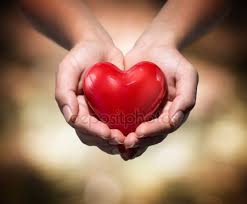 De Norbertusparochie wil naast bidden en vieren in de kerk ook meeleven met haar parochianen. Wij, de vrijwilligers van de werkgroep Van Harte, bekommeren ons om deze pastorale zorg. We bezoeken kwetsbare mensen, ouderen en zieken om hen te bemoedigen met een gesprek of kleine attentie.Ons Koningsoord
Bij gelegenheid van het 35-jarig bestaan van Van Harte hadden wij op zaterdag 22 september een uitstapje naar Ons Koningsoord in Berkel-Enschot. Na een kop koffie in de horecagelegenheid Hemels eten en drinken kregen we een rondleiding door het voormalige klooster van de zusters trappistinnen. Onze gids vertelde veel over het vroegere kloosterleven. De trappistinnen waren zelfvoorzienend en leefden geïsoleerd van de buitenwereld. Door plannen van de gemeente met Koningsoord zijn de zusters gaan zoeken naar een andere locatie. In 2009 zijn ze verhuisd naar een nieuw klooster in Arnhem.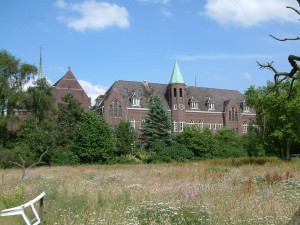 Renovatie Ons Koningsoord
Na het vertrek van de zusters is de prachtige, monumentale abdij Koningsoord volledig gerenoveerd, gemoderniseerd en uitgebouwd. Daarbij zijn veel originele onderdelen van het oorspronkelijke interieur behouden gebleven. Het nieuwe woonlandschap Ons Koningsoord is nu een bruisend dorpshart waar alles draait om verbinden en ontmoeten. In kerk en klooster zijn veel gemeenschappelijke voorzieningen ondergebracht: cultureel centrum De Schalm, bibliotheek, kinderdagverblijf, gezondheidscentrum, stadswinkel en een horecagelegenheid. De bovenverdieping is verbouwd tot starterswoningen en in de nieuwbouw naast het klooster zijn 55+- woningen gerealiseerd. De jongeren helpen de ouderen met een boodschap of een activiteit, of door even gezellig samen te zijn. Wij waren onder de indruk van deze bijzondere manier van samen wonen en samen leven op deze prachtige plekHerberg Den Hemel
Na de rondleiding hebben we in Hilvarenbeek een groet gebracht aan Maria. Onze nieuwe leidster Mariëlle las daar een mooie tekst voor: Op je weg.Als afsluiting van dit mooie uitje hebben we samen de lunch gebruikt in Herberg Den Hemel. Toos Maas, die onlangs afscheid heeft genomen als leidster van onze werkgroep, was hierbij ook aanwezig. 

Alle vrijwilligers kijken terug op een  geslaagde viering van het35-jarig bestaan van Van Harte.Anja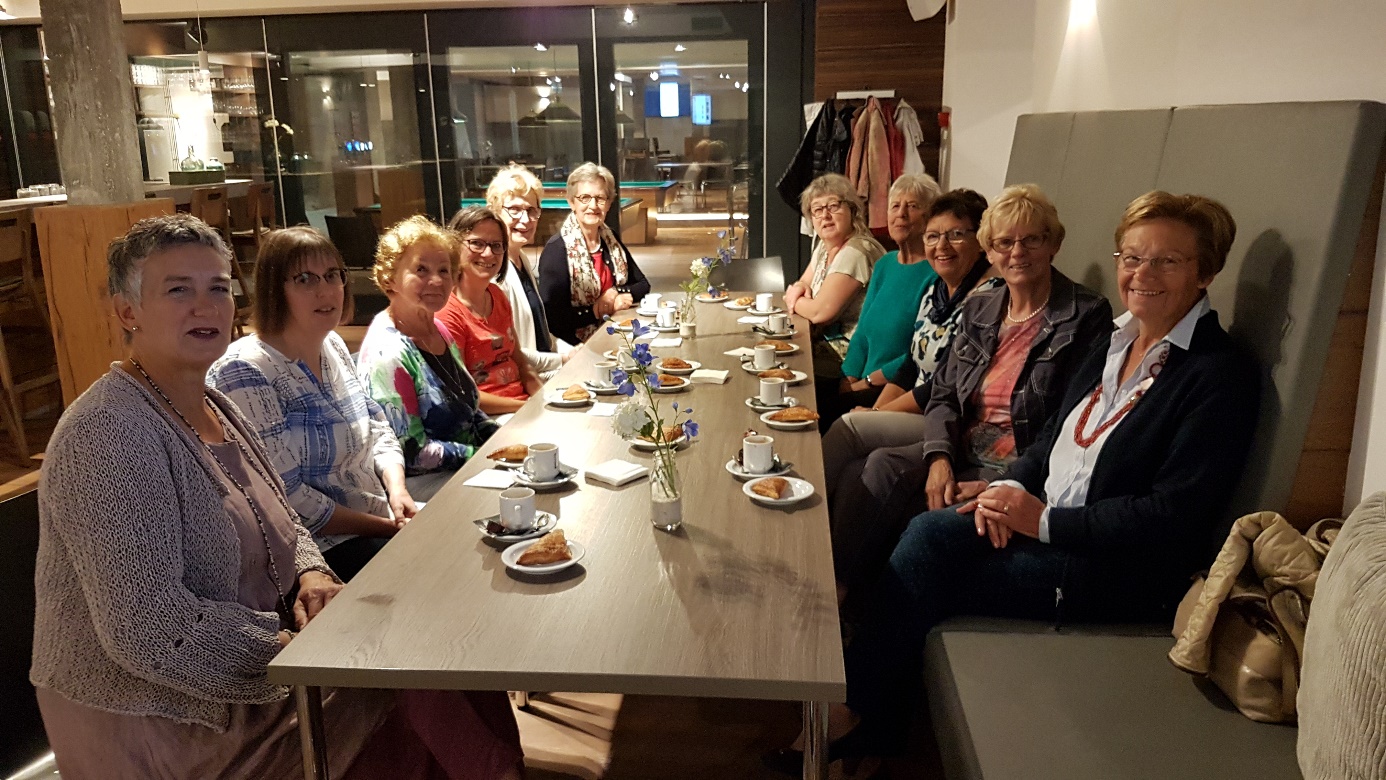 